XVII открытый городской турнир 
по бадминтону «Кубок КемГУ»19-21 января 2024 года, г. Кемерово ФГБОУ ВО «КемГУ»Одиночный мужской разряд (группа до 150)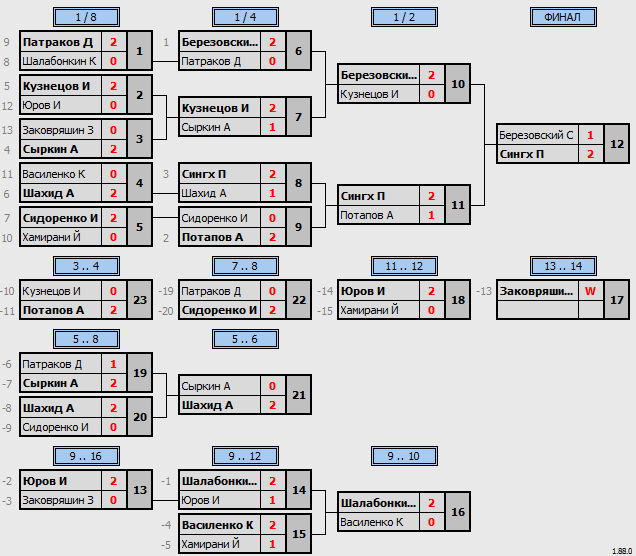 Одиночный мужской разряд (группа 300)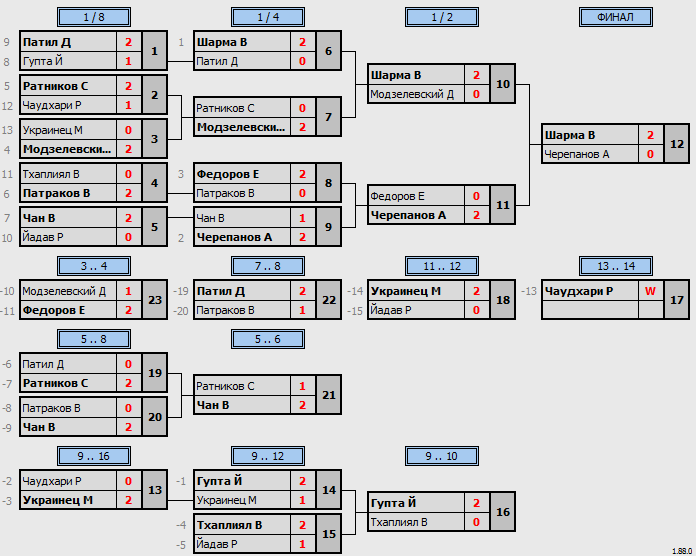 Одиночный мужской разряд (группа до 300+)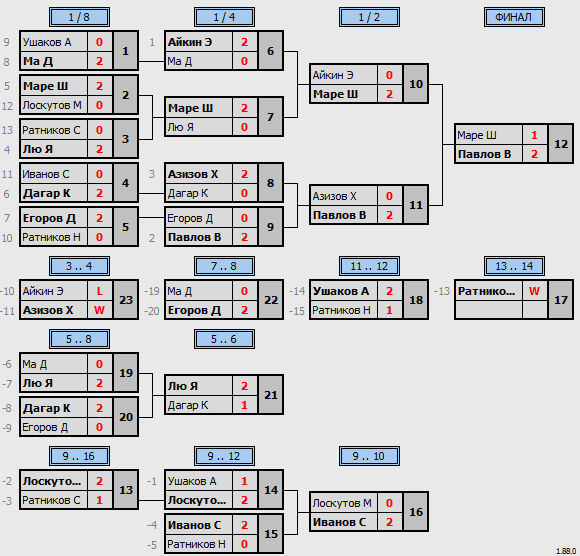 Одиночный женский разряд (группа 150)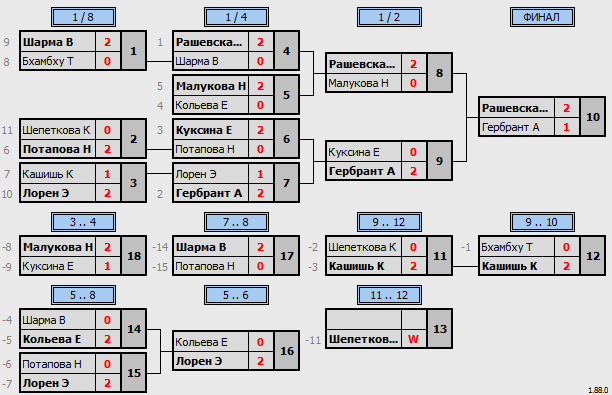 Одиночный женский разряд (группа до 150+)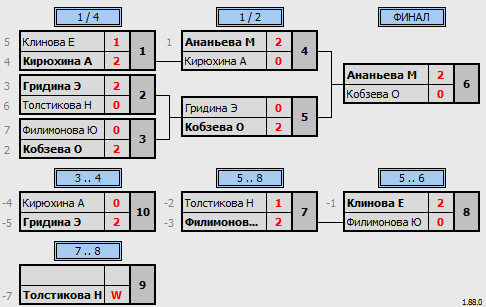 Парный мужской разряд (группа до 150)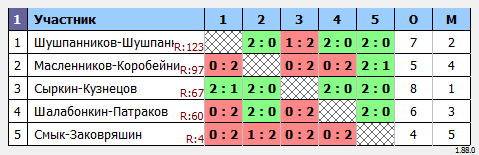 Парный мужской разряд (группа 300+)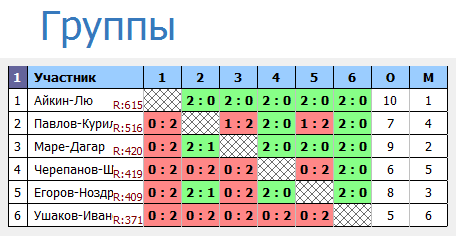 Парный мужской разряд (группа до 300)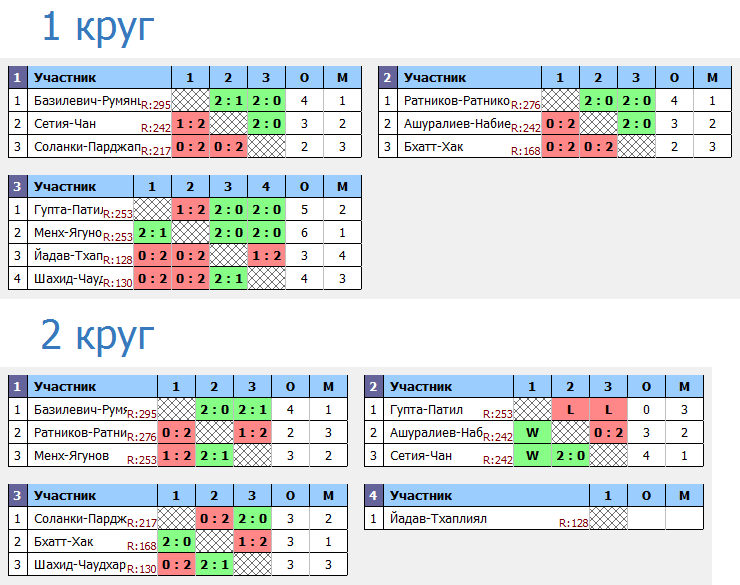 Парный женский разряд (группа до 200)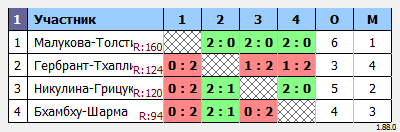 Парный женский разряд (группа до 200+)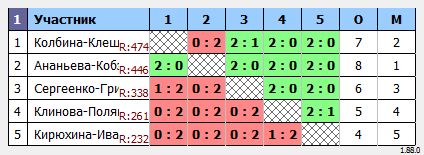 Смешанный парный разряд (группа до 150)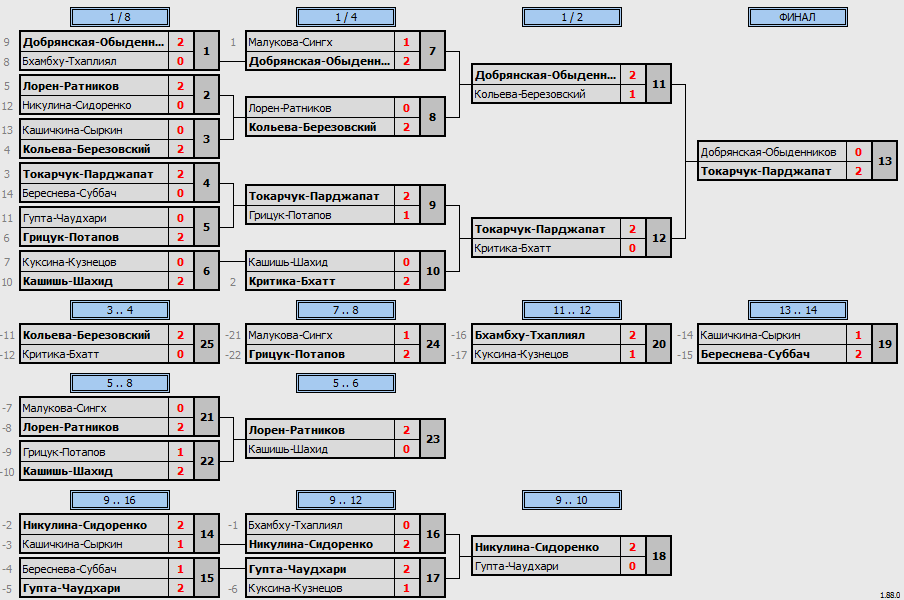 Смешанный парный разряд (группа до 300)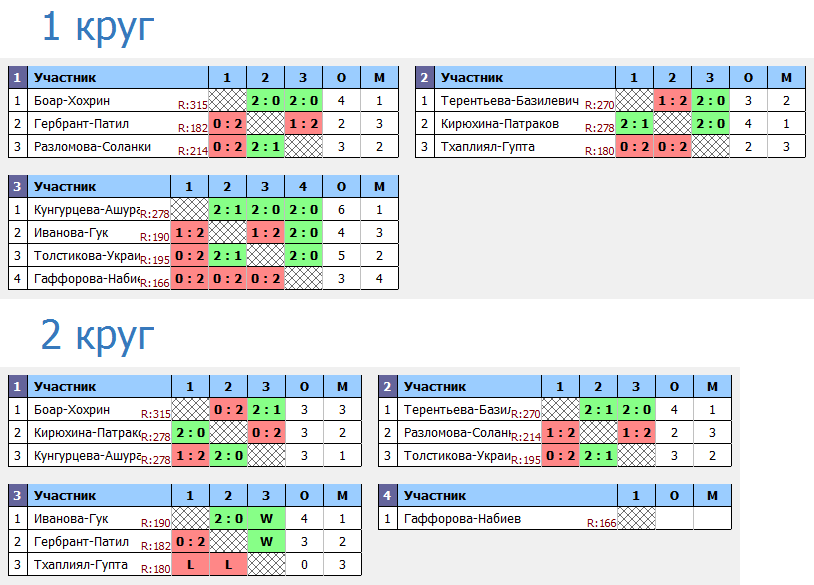 Смешанный парный разряд (группа 300+)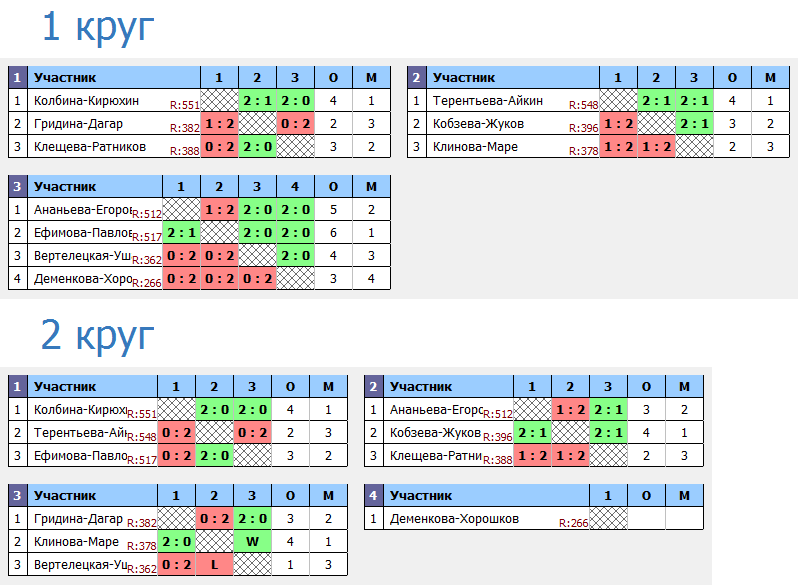 Главный судья_____________________ М.В. Баканов